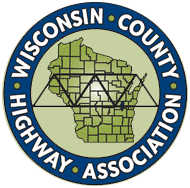 Wisconsin County Highway AssociationBoard of Directors MeetingMonday, June 5, 2023, 9 AMSummer Road School, Chula Vista – Sierra RoomMicrosoft Teams MeetingClick here to join the meetingMeeting ID: 280 518 612 975
Passcode: i3qWBYAgenda:Call to Order, Roll Call of Board Members - Chair, T. KesslerWhen was it called to order? 9:03 a.m., A quorum was confirmed.Consider Minutes from Previous Meeting - Chair, T. Kessler (attached)  The minutes from the April 25, 2023 Board of Directors meeting were approved.Consider Minutes from Special Board of Directors Meeting on 4.13.23 – Chair, T. Kessler (attached) The minutes from the April 13, 2023 Special Board of Directors meeting were approved.Treasurer’s Report – J. Griesbach  Griesbach reported he was still awaiting information from Impact for the Treasurer’s Report, to be provided at the Business meeting on Wednesday.Professional Development Director’s Report – G. Kennedy  Kennedy provided a summary of training activities that occurred since the Board meeting at Winter Road School, including the Spring Commissioner’s training and pesticide trainings, as well as the flagger training opportunties across the state.Review of Legislative Issues - WCHA Legislative Committee Chairman, R. Krejci  Krejci reported on efforts to communicate WCHA positions on local funding items, and various legislative issues to Legislators in Madison.WCHA President and Chairman’s Report of Activities – R. Hawk & T. KesslerPresident’s Report Debby Jackson from TDA working to create a scholarship for official t hat want to attend the TDA in DC - two scholarships for $2,000 each for those that have not attend, which would cover travel, accommodations, attendance, etc.Motioned that WCHA consider partnering with TDA on to provide scholarships to attend the TDA. Motion by WoodSeconded by SheboyganWood made an Amendment to the last motion to move this to the business meeting for formal approvalSeconded by OneidaMotion passedOriginal motion: partnering with WCHA with a fly-in to DC to present 2 scholarships at $2,000 a piece.Motion passedWCHA Executive Director’s Report of Activities – Patrick Vander SandenIntroduction of Jeff Blue, the new president on NACE.Working with tech advisory committee and impact to transfer over things from the old website.Distribution of the 1st newsletter. Will be produced on a quarterly basis. Legislative policy updates have begun to be sent out on Fridays from Patrick. Includes key activitiesSpending time getting out to districts physically - SW, WCentral, NW, SE - want to go to territories and hear form the members.LRIP pilot program contractsVander Sanden summarized the process to bring us to the current drafts of the contracts for the LRIP Pilot Program, and also highlighted the changes proposed to the contracts from the version sent the prior week.Wood motioned to approve the contracts as presented to the WCHA Board of Directors.Seconded by PolkBoard of Directors District Reports – Reports suspended for the interest of time.North CentralNortheastNorthwestSouth CentralSoutheastSouthwestWest CentralLRIP Program – discussed under IX. aboveIRS DesignationPatrick: Jake Curtis from Attolles provided information on the differences in 501(c)3 options, regarding designations and exemptions.Decision to vote on the 501(c)3 with h exemptionWill require to file a 990 annuallyA second form is required that will tell the IRS about this election - ‘schedule C’ - that Patrick will work with the accountant annually to completeMotion by Iowa to move forward  501 c3 with the h designator with the recommendation that the exec committee work with the attorney firm on a recording system for lobbying activities. and filing a 990 each year.Seconded by PolkMotion passedMotion by St. Croix, to authorize the Executive Committee to file the six years of taxes with the IRS and complete the final requirements to get in good standing. Seconded by Iowa Motion passedAny Other Business Items for Discussion Only - Chair, T. Kessler Possible Agenda Items for the Next Meeting - AllNext meeting Date & Location – July 25 @ 11 am, VirtualAdjournment Iowa motioned to adjournSeconded by WoodAdjourned at 10:18 AM CSTPresentNamePositionPresentNamePositionRoland Hawk – Wood CountyPresidentDonna Brown-Martin – Milwaukee CountyCommissionerJon Johnson – Eau Claire CountyPast PresidentKyle Kozelka – Crawford CountyCommissionerRobbie Krejci – St. Croix CountySecretaryTom Cornford – Crawford CountyCommittee MemberJim Griesbach – Marathon CountyTreasurerCraig Hardy – Iowa CountyCommissionerTim Kessler – Washburn CountyChairmanDarren Schroeder – Columbia CountyCommittee MemberMarv Thompson – Barron CountyVice ChairNathan Check – Portage County  CommissionerHans Guderyon  LDG RepresentativeJake Hahn – Wood CountyCommittee MemberPatrick Vander SandenExecutive DirectorBrian Duell – Clark CountyCommissionerGary KennedyProfessional Development DirectorLarry Hoekstra – Eau Claire CountyCommittee MemberDarion LespierImpactGreg Schnell – Sheboygan CountyCommissionerRon ChamberlainAssociate Member RepRoger Te Stroete – Sheboygan CountyCommittee memberTroy Schalinske – Vilas CountyCommissionerTed Cushing – Oneida CountyCommittee MemberEmil “Moe” Norby – Polk CountyCommissionerSteve Warndahl – Polk CountyCommittee Member